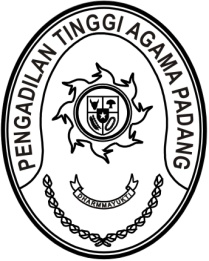 PORTOFOLIO PENGALAMAN KERJA1. Identitas Diri:NIK			: 1371091708880001Nama			: Hutri Yengki, S.E.Tempat/ Tgl Lahir	: Padang, 17 Agustus 1988Email			: legolasjoe7@gmail.comNomor Telp/HP		: 0812677124682. Profil pekerjaan saat ini/ terakhir bekerja:Pekerjaan		: Analis PerencanaanUnit Kerja		: Pengadilan Tinggi Agama PadangDeskripsi Pekerjaan	: 1. Menghimpun dokumen usulan perencanaan;  2. Merekap dan menjilid dokumen perencanaan;  3. Mengarsipan usulan dokumen perencanaan.3. Riwayat Pekerjaan:SURAT KETERANGAN PENGALAMAN KERJANomor: W3-A/0136/KP.01.2/1/2022Saya yang bertanda tangan dibawah ini :Nama	:	Dr. Drs. H. Pelmizar, M.H.I.NIP	:	195611121981031009Pangkat/Golongan	:	Pembina Utama (IV/e)Jabatan	:	Ketua Unit Kejra/ Instansi	: Pengadilan Tinggi Agama PadangNo. Hp.	: 08126675555Dengan ini menerangkan, bahwa :Nama			: Hutri Yengki, S.E.Tempat/ tanggal lahir	: Padang, 17 Agustus 1988Pendidikan		: Sarjana (S1) ManajemenAlamat Tempat Kerja	: Jalan By Pass KM 24 Anak Air, Kecamatan Batipuh Panjang Kecamatan   Koto Tangah, Kota Padang	Telah melaksanakan tugas sebagai Analis Perencanaan selama 15 tahun 4 bulan terhitung mulai tanggal 1 Agustus 2007 sampai dengan 31 Desember 2022PORTOFOLIO PENGALAMAN KERJA1. Identitas Diri:NIK			: 1371111512920004Nama			: Fadil Wahyudy, S.I.kom.Tempat/ Tgl Lahir	: Padang, 15 Desember 1992Email			: wahyudy.fadil@gmail.comNomor Telp/HP		: 0812966918532. Profil pekerjaan saat ini/ terakhir bekerja:Pekerjaan		: Analis HumasUnit Kerja		: Pengadilan Tinggi Agama PadangDeskripsi Pekerjaan	: 3. Riwayat Pekerjaan:SURAT KETERANGAN PENGALAMAN KERJANomor: W3-A/      /KP.01.2/1/2022Saya yang bertanda tangan dibawah ini :Nama	:	Dr. Drs. H. Pelmizar, M.H.I.NIP	:	195611121981031009Pangkat/Golongan	:	Pembina Utama (IV/e)Jabatan	:	Ketua Unit Kejra/ Instansi	: Pengadilan Tinggi Agama PadangNo. Hp.	: 08126675555Dengan ini menerangkan, bahwa :Nama			: Fadil Wahyudy, S.I.kom.Tempat/ tanggal lahir	: Padang, 15 Desember 1992Pendidikan		: Sarjana (S1) Ilmu KomunikasiAlamat Tempat Kerja	: Jalan By Pass KM 24 Anak Air, Kecamatan Batipuh Panjang Kecamatan   Koto Tangah, Kota Padang	Telah melaksanakan tugas sebagai Analis Perencanaan selama 3 tahun 9 bulan terhitung mulai tanggal 6 Maret 2019 sampai dengan 31 Desember 2022PORTOFOLIO PENGALAMAN KERJA1. Identitas Diri:NIK			: 1371032602910001Nama			: Randi Sahadi, A.Md.Tempat/ Tgl Lahir	: Padang, 26 Februari 1991Email			: wahyudy.fadil@gmail.comNomor Telp/HP		: 0812966918532. Profil pekerjaan saat ini/ terakhir bekerja:Pekerjaan		: Pengelola DataUnit Kerja		: Pengadilan Tinggi Agama PadangDeskripsi Pekerjaan	: 1. Menghimpun data penyusunan perencanaan  2.3. Riwayat Pekerjaan:SURAT KETERANGAN PENGALAMAN KERJANomor: W3-A/      /KP.01.2/1/2022Saya yang bertanda tangan dibawah ini :Nama	:	Dr. Drs. H. Pelmizar, M.H.I.NIP	:	195611121981031009Pangkat/Golongan	:	Pembina Utama (IV/e)Jabatan	:	Ketua Unit Kejra/ Instansi	: Pengadilan Tinggi Agama PadangNo. Hp.	: 08126675555Dengan ini menerangkan, bahwa :Nama			: Randi Sahadi, A.Md.Tempat/ tanggal lahir	: Padang, 26 Februari 1991Pendidikan		: Ahli Madya (A.Md.) Manajemen IndustriAlamat Tempat Kerja	: Jalan By Pass KM 24 Anak Air, Kecamatan Batipuh Panjang Kecamatan   Koto Tangah, Kota Padang	Telah melaksanakan tugas sebagai Analis Perencanaan selama 4 tahun 11 bulan terhitung mulai tanggal 1 Januari 2019 sampai dengan 31 Desember 2022NoTempat BekerjaJabatanMasa KerjaMasa KerjaSurat KeputusanSurat KeputusanSurat KeputusanNo. Telp Unit Kerja/PIC SDM/HRDNoTempat BekerjaJabatanTgl MulaiTgl SelesaiNomorTanggalPejabat PenandatangananNo. Telp Unit Kerja/PIC SDM/HRDPengadilan Tinggi Agama Padang Analis Perencanaan1 Agustus 2007Hingga saat iniW3-A/0136/ KP.01.2/1/20224 Januari 2022Ketua Pengadilan Tinggi Agama Padang(0751) 7054806Mengetahui,Ketua Pengadilan Tinggi Agama PadangPadang, 4 Januari 2022Yang membuat pernyataanDr. Drs. H. Pelmizar, M.H.I. NIP. 195611121981031009Hutri Yengki, S.E.Mengetahui,Ketua Pengadilan Tinggi Agama PadangDr. Drs. H. Pelmizar, M.H.I. NIP. 195611121981031009NoTempat BekerjaJabatanMasa KerjaMasa KerjaSurat KeputusanSurat KeputusanSurat KeputusanNo. Telp Unit Kerja/PIC SDM/HRDNoTempat BekerjaJabatanTgl MulaiTgl SelesaiNomorTanggalPejabat PenandatangananNo. Telp Unit Kerja/PIC SDM/HRDPengadilan Tinggi Agama Padang Analis Humas6 Maret 2019Hingga saat iniW3-A/583/ KP.00.2/III/20195 Maret 2019Ketua Pengadilan Tinggi Agama Padang(0751) 7054806Mengetahui,Ketua Pengadilan Tinggi Agama PadangPadang, 4 Januari 2022Yang membuat pernyataanDr. Drs. H. Pelmizar, M.H.I. NIP. 195611121981031009Fadil Wahyudy, S.I.Kom.Mengetahui,Ketua Pengadilan Tinggi Agama PadangDr. Drs. H. Pelmizar, M.H.I. NIP. 195611121981031009NoTempat BekerjaJabatanMasa KerjaMasa KerjaSurat KeputusanSurat KeputusanSurat KeputusanNo. Telp Unit Kerja/PIC SDM/HRDNoTempat BekerjaJabatanTgl MulaiTgl SelesaiNomorTanggalPejabat PenandatangananNo. Telp Unit Kerja/PIC SDM/HRDPengadilan Tinggi Agama Padang Pengelola Data1 Januari 2019Hingga saat ini4 Januari 2022Ketua Pengadilan Tinggi Agama Padang(0751) 7054806Mengetahui,Ketua Pengadilan Tinggi Agama PadangPadang, 4 Januari 2022Yang membuat pernyataanDr. Drs. H. Pelmizar, M.H.I. NIP. 195611121981031009Randi Sahadi, A.Md.Mengetahui,Ketua Pengadilan Tinggi Agama PadangDr. Drs. H. Pelmizar, M.H.I. NIP. 195611121981031009